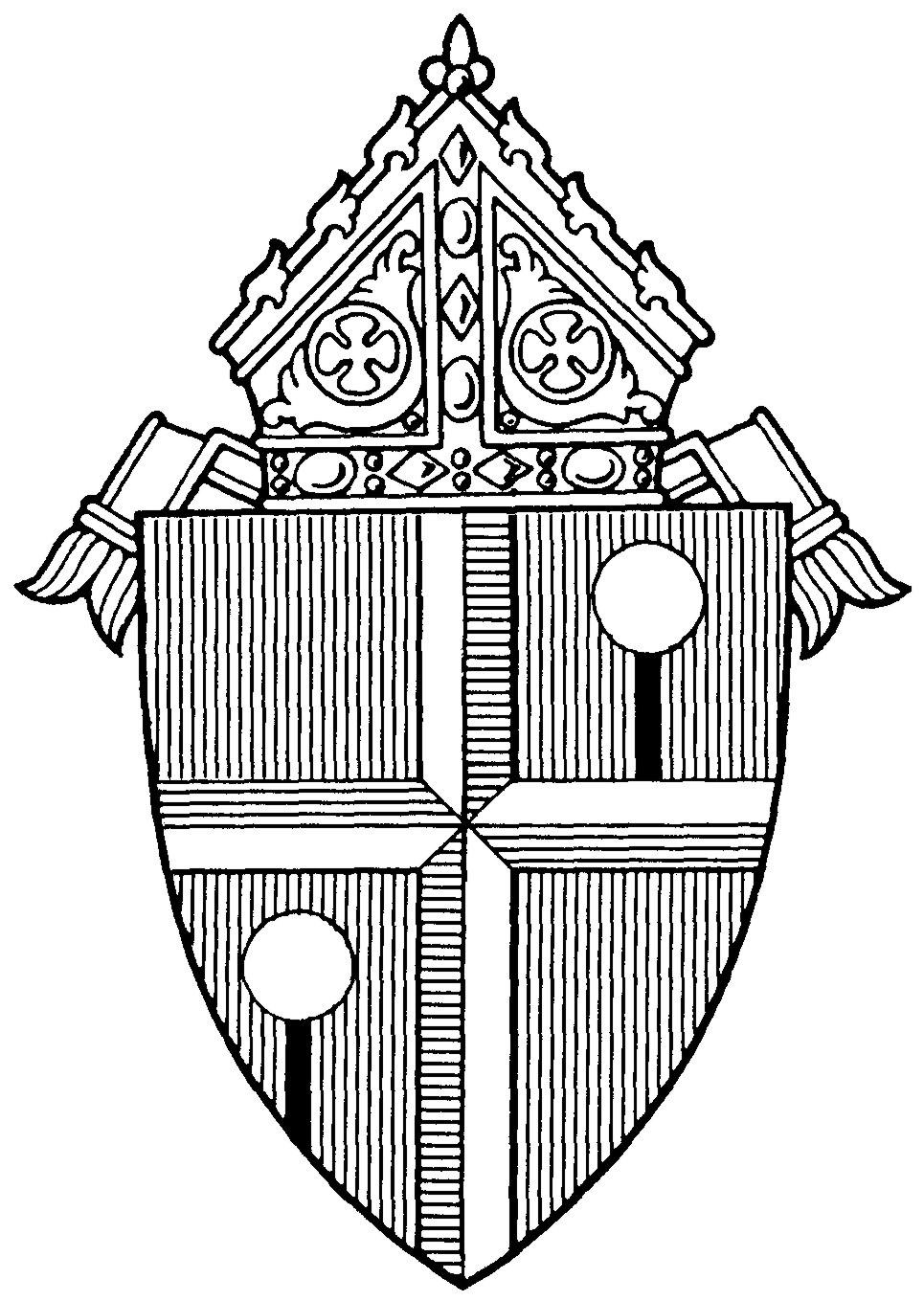 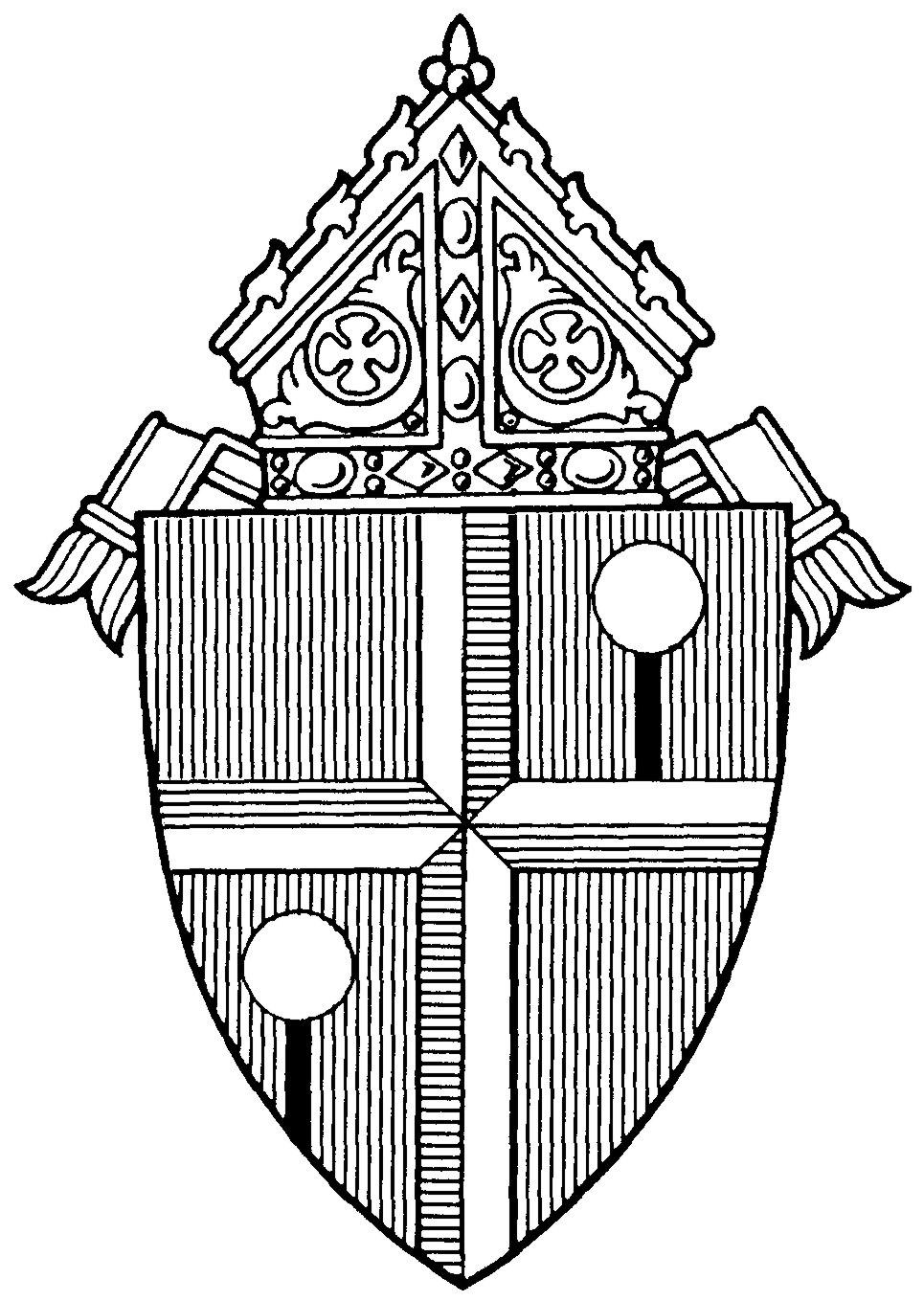 LAY ECCLESIAL MINISTRY FORMATION AND CERTIFICATIONOVERVIEWGo, therefore, and make disciples of all nations, baptizing them in the name of the Father, and of the Son, and of the Holy Spirit, teaching them to observe all that I have commanded you.  And behold, I am with you always, until the end of the age. (Mt. 29: 19 – 20)The Lay Ecclesial Ministry Formation and Certification process for catechists provides basic and advanced workshops designed to help catechists form believers for an integral Christian life as outlined by the Directory for Catechesis (2020): 1) leading to knowledge of faith; 2) initiating into the celebration of the mystery; 3) forming for life in Christ; 4) teaching prayer; 5) introduction to community life. This booklet outlines the required workshops for parish religious education catechists.  “It is clear that, in order to present the Catholic faith in its fullness and in a way that is attractive, those who catechize need preparation and ongoing formation specific to the conditions of those to whom they proclaim the Gospel message.” (NDC #54-A.8)Personal Qualities of a Catechist The Church calls forth exemplary followers of Christ who have a living, conscious, active participation in the sacramental life of the Church. Personal qualities of catechists should include: faith that manifests itself in their piety and daily life; love for the Church; apostolic spirit and missionary zeal;love for their brothers and sisters and a desire to give generous service; a willingness to continue their own religious education and formation;the human, moral, and technical qualities necessary for the ministry of a catechist such as dynamism and good relationships with others; respect for the diversity of cultures; an ability to appreciate different stages of individual growth and development;an ability to communicate effectively with the persons to be catechized. These general qualities will have to be made more specific for local conditions and applied to the particular circumstances in each area [see NDC, p. 236].Approved Workshop Options: Diocesan-approved workshops are available through:Franciscan University Catechetical Institute: www.franciscanathome.com/diocese-honoluluCatechetical Foundation workshops offered through the Offices of Religious Education and for Youth and Young Adult Ministries.Catechesis of the Good Shepherd (through certified CGS international formation leaders)Parish and diocesan sponsored workshopsAccredited college or universityAll workshops are to be completed within three years from the start of your catechetical ministry.Using this Tracking Booklet:Individuals may use this booklet to help keep track of workshops.  Once all workshops are finished, inform your Ministry Coordinator who will then report completions to the diocesan Office of Religious Education. Your Name:  _______________________________________________Parish:  ____________________________________________________Date of Completion:  _______________REQUIRED WORKSHOP COMPLETIONSEQUIVALENCIESWorkshops taken in the past toward certification may be honored.  However, catechists are encouraged to take workshops on similar topics (Sacred Scripture, Liturgy & Sacraments, Methodology, etc.) to deepen their spirituality and catechetical skills.ONGOING FORMATIONFaith formation is a life-long process that requires continual participation and engagement.  Ongoing formation may include additional workshops, personal reading, Catholic retreats, pilgrimages, college courses in theology, attending a variety of local and national training sessions or conferences, etc.MASTER CATECHIST CERTIFICATIONCatechists, particularly those in positions of leadership, are encouraged to earn a Master Catechist Certification by completing the Advanced Level courses offered on Franciscan At Home www.franciscanathome.com/diocese-honolulu Or through the Certificate of Catechesis through the University of Dayton, Virtual Learning Community for Faith Formation https://vlcff.udayton.eduCatechists holding a master’s degree or its equivalent in theology, religious studies, or related fields may be recognized as a Master Catechist.  Contact the Office of Religious Education for details.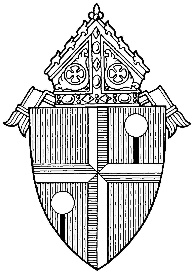 Diocese of HonoluluOffice of Faith Formation and Religious EducationSt. Stephen Diocesan Center6301 Pali HighwayKaneohe, Hawaii 96744www.catholichawaii.org/catechist(808) 203-6747 office(808) 261-7022 faxREQUIRED WORKSHOPSREQUIRED WORKSHOPSTITLEONLINE WORKSHOPS FOUND ON“CATECHIST TRACK”www.franciscanathome.com/diocese-honolulu Sacred ScriptureScripture: The Heart of CatechesisANDSacred Scripture: The Big PictureChristian PrayerPrayer: Introduction to the Spiritual Life of the CatechistProfession of FaithThe Deposit of Faith: Introduction to the Catechism ANDThe TrinityLife in ChristJesus: The Christocentricity of Catechesis ANDChrist, His Person and WorksCelebration of the Christian MysteryThe Essential Link Between Liturgy & CatechesisCharacteristics of Human DevelopmentPhilosophical Foundations of CatecheticsRoles of the CatechistThe Vocation of the CatechistMethods for Teaching ChildrenThe Ecclesial Method ANDChild Catechetical Methodologies & Learning StylesSacred ScriptureSacred ScriptureDate Completed:Check One:Check One:Check One:Franciscan At Home:Scripture: The Heart of Catechesis ANDSacred Scripture: The Big PictureFranciscan At Home:Scripture: The Heart of Catechesis ANDSacred Scripture: The Big PictureCatechesis of the Good Shepherd: Part One Training,All LevelsCatechesis of the Good Shepherd: Part One Training,All LevelsFaith Formation Conference: (session title)Faith Formation Conference: (session title)Other:Other:Pastor or Parish Catechetical Leader Signature _______________________________  Print Name:                                                 Date:Pastor or Parish Catechetical Leader Signature _______________________________  Print Name:                                                 Date:Pastor or Parish Catechetical Leader Signature _______________________________  Print Name:                                                 Date:Christian Prayer Christian Prayer Date Completed:Check One:Check One:Check One:Franciscan At Home:Introduction to the Spiritual Life of the CatechistFranciscan At Home:Introduction to the Spiritual Life of the CatechistCatechesis of the Good Shepherd: Part One Training, All LevelsCatechesis of the Good Shepherd: Part One Training, All LevelsFaith Formation Conference: (session title)Faith Formation Conference: (session title)Other:Other:Pastor or Parish Catechetical Leader Signature _______________________________  Print Name:                                                  Date:Pastor or Parish Catechetical Leader Signature _______________________________  Print Name:                                                  Date:Pastor or Parish Catechetical Leader Signature _______________________________  Print Name:                                                  Date:Pastor or Parish Catechetical Leader Signature _______________________________  Print Name:                                                  Date:Profession of FaithProfession of FaithDate Completed:Check One:Check One:Check One:Franciscan At Home:The Deposit of Faith: Introduction to the Catechism ANDThe TrinityFranciscan At Home:The Deposit of Faith: Introduction to the Catechism ANDThe TrinityCatechesis of the Good Shepherd: Part One Training, All LevelsCatechesis of the Good Shepherd: Part One Training, All LevelsFaith Formation Conference: (session title)Faith Formation Conference: (session title)Other:Other:Pastor or Parish Catechetical Leader Signature _______________________________  Print Name:                                                  Date:Pastor or Parish Catechetical Leader Signature _______________________________  Print Name:                                                  Date:Pastor or Parish Catechetical Leader Signature _______________________________  Print Name:                                                  Date:Life in ChristLife in ChristDate Completed: Check One:Check One:Check One:Franciscan At Home: Jesus: The Christocentricity of Catechesis ANDChrist, His Person and WorksFranciscan At Home: Jesus: The Christocentricity of Catechesis ANDChrist, His Person and WorksCatechesis of the Good Shepherd: Part One Training, All LevelsCatechesis of the Good Shepherd: Part One Training, All LevelsFaith Formation Conference: (session title)Faith Formation Conference: (session title)Other:Other:Pastor or Parish Catechetical Leader Signature _______________________________  Print Name:                                                 Date:Pastor or Parish Catechetical Leader Signature _______________________________  Print Name:                                                 Date:Pastor or Parish Catechetical Leader Signature _______________________________  Print Name:                                                 Date:Celebration of the Christian MysteryCelebration of the Christian MysteryDate Completed: Check One:Check One:Check One:Franciscan At Home:The Essential Link Between Liturgy & CatechesisFranciscan At Home:The Essential Link Between Liturgy & CatechesisCatechesis of the Good Shepherd: Part One Training, All LevelsCatechesis of the Good Shepherd: Part One Training, All LevelsFaith Formation Conference: (session title)Faith Formation Conference: (session title)Other:Other:Pastor or Parish Catechetical Leader Signature _______________________________  Print Name:                                                 Date:Pastor or Parish Catechetical Leader Signature _______________________________  Print Name:                                                 Date:Pastor or Parish Catechetical Leader Signature _______________________________  Print Name:                                                 Date:Characteristics of Human DevelopmentCharacteristics of Human DevelopmentDate Completed: Check One:Check One:Check One:Franciscan At Home:Philosophical Foundations of CatecheticsFranciscan At Home:Philosophical Foundations of CatecheticsCatechesis of the Good Shepherd: Part One Training, All LevelsCatechesis of the Good Shepherd: Part One Training, All LevelsFaith Formation Conference: (session title)Faith Formation Conference: (session title)Other:Other:Pastor or Parish Catechetical Leader Signature _______________________________  Print Name:                                                    Date:Pastor or Parish Catechetical Leader Signature _______________________________  Print Name:                                                    Date:Pastor or Parish Catechetical Leader Signature _______________________________  Print Name:                                                    Date:Roles of the CatechistRoles of the CatechistDate Completed: Check One:Check One:Check One:Franciscan At Home:The Vocation of the CatechistFranciscan At Home:The Vocation of the CatechistCatechesis of the Good Shepherd: Part One Training, All LevelsCatechesis of the Good Shepherd: Part One Training, All LevelsFaith Formation Conference: (session title)Faith Formation Conference: (session title)Other:Other:Pastor or Parish Catechetical Leader Signature _______________________________  Print Name:                                                  Date:Pastor or Parish Catechetical Leader Signature _______________________________  Print Name:                                                  Date:Pastor or Parish Catechetical Leader Signature _______________________________  Print Name:                                                  Date:Methods for Teaching ChildrenMethods for Teaching ChildrenDate Completed:Check One:Check One:Check One:Franciscan At Home:The Ecclesial Method ANDChild Catechetical Methodologies & Learning StylesFranciscan At Home:The Ecclesial Method ANDChild Catechetical Methodologies & Learning StylesCatechesis of the Good Shepherd: Part One Training, All LevelsCatechesis of the Good Shepherd: Part One Training, All LevelsFaith Formation Conference: (session title)Faith Formation Conference: (session title)Other:Other:Pastor or Parish Catechetical Leader Signature _______________________________  Print Name:                                                  Date:Pastor or Parish Catechetical Leader Signature _______________________________  Print Name:                                                  Date:Pastor or Parish Catechetical Leader Signature _______________________________  Print Name:                                                  Date: